 GUÍA DE ACTIVIDADES N°2  “¿CÓMO NUESTRO CUERPO DETECTA ESTÍMULOS?”ACTIVIDAD A DESARROLLAR 1.- Responda las siguientes preguntas utilizando su guía de contenidos o  su texto de estudio en las páginas 34 y 35.a.- ¿Cuál es la función de los órganos de los sentidos o sensoriales?b.- ¿Qué son los receptores sensoriales?c.- Explique los conceptos de Sensación y Percepción.d.- Complete el cuadro de resumen mencionando el tipo de estímulo que son capaces de captar los 5 tipos de receptores sensoriales.2.- Lea y Observe la siguiente información y responda. a.- ¿Cuál es el estímulo?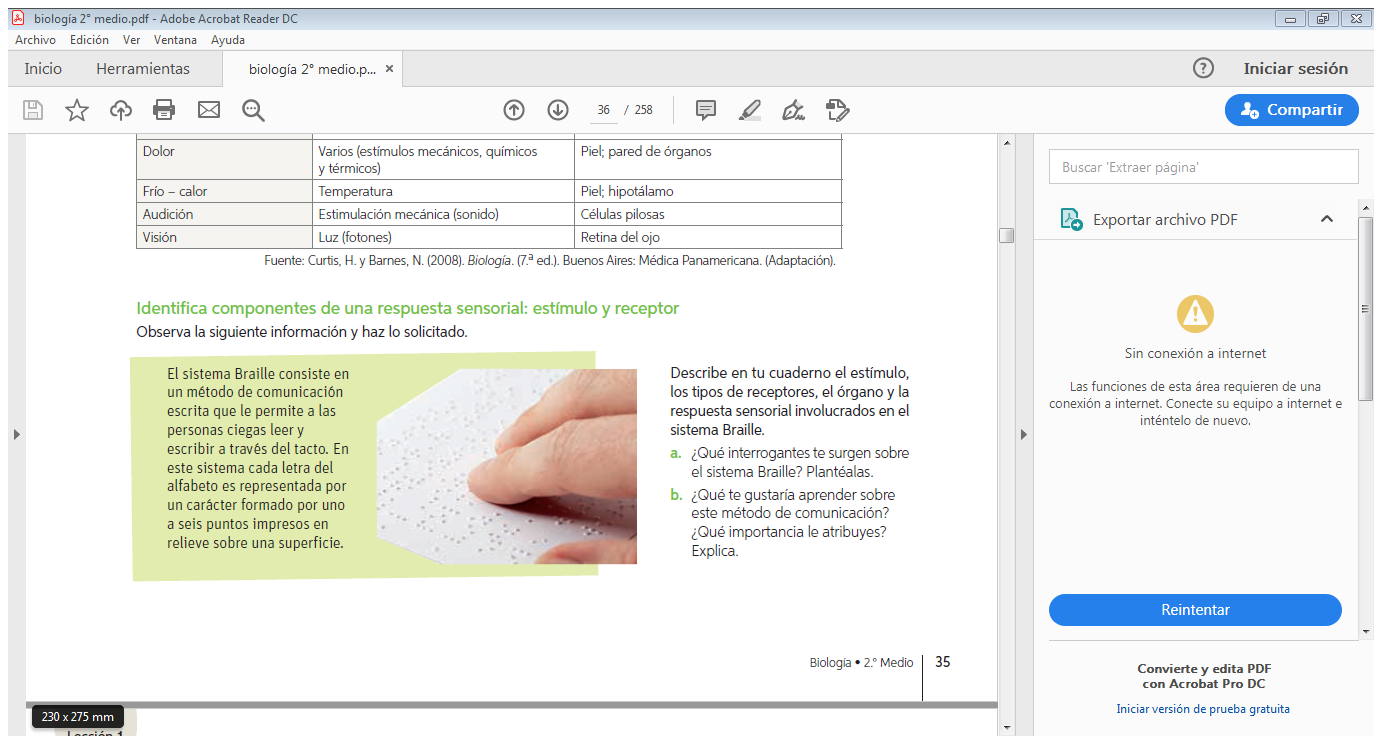 b.- ¿Qué tipo de receptores se ven involucrados?c.- ¿Que órgano se ve involucrado? d.- ¿Cuál es la respuesta frente al estímulo?e.- ¿Qué importancia le atribuyes a este sistema Braille?ASIGNATURA: BiologíaCURSO:  2° medioPROFESOR(A): Franchesca GajardoNombre:Nombre:Correo: fran_1224@hotmail.comFecha de entrega: 6 de mayo, 2020.Fecha de entrega: 6 de mayo, 2020.Correo: fran_1224@hotmail.comINSTRUCCIONES:Escriba su nombre y fecha.                      Lea atentamente las instrucciones. Si lo hace puede desarrollar una buena evaluación.Utilice destacador, marcando lo que necesite para responder.Lea muy atento(a), si no le queda claro, lea otra vez y las veces que lo necesite.Responda utilizando lápiz pasta, negro o azul. No use lápiz grafito.Escriba claro, así leeremos mejor sus respuestas.Con el 60% de la evaluación buena obtiene un 4.0.Ahora empiece a trabajar. ¡Éxito!INSTRUCCIONES:Escriba su nombre y fecha.                      Lea atentamente las instrucciones. Si lo hace puede desarrollar una buena evaluación.Utilice destacador, marcando lo que necesite para responder.Lea muy atento(a), si no le queda claro, lea otra vez y las veces que lo necesite.Responda utilizando lápiz pasta, negro o azul. No use lápiz grafito.Escriba claro, así leeremos mejor sus respuestas.Con el 60% de la evaluación buena obtiene un 4.0.Ahora empiece a trabajar. ¡Éxito!INSTRUCCIONES:Escriba su nombre y fecha.                      Lea atentamente las instrucciones. Si lo hace puede desarrollar una buena evaluación.Utilice destacador, marcando lo que necesite para responder.Lea muy atento(a), si no le queda claro, lea otra vez y las veces que lo necesite.Responda utilizando lápiz pasta, negro o azul. No use lápiz grafito.Escriba claro, así leeremos mejor sus respuestas.Con el 60% de la evaluación buena obtiene un 4.0.Ahora empiece a trabajar. ¡Éxito!Receptores sensorialesEstimulo que captanFotorreceptoresQuimiorreceptoresMecanorreceptoresTermorreceptoresNociceptores